RI OKNA a.s.Zpracoval: Okna Svitavy - X20Obchodní zástupce: Kontakt: Dne: 12.10.2020IČ: 60724862DIČ: CZ60724862Společnost je zapsána v obchodním rejstříkuKrajského soudu v Brně v oddíle B, vložce č. 4626.Město SvitavyAkce : M.Horákové 467/16T.G.Masaryka 35obchodní zastoupení:5680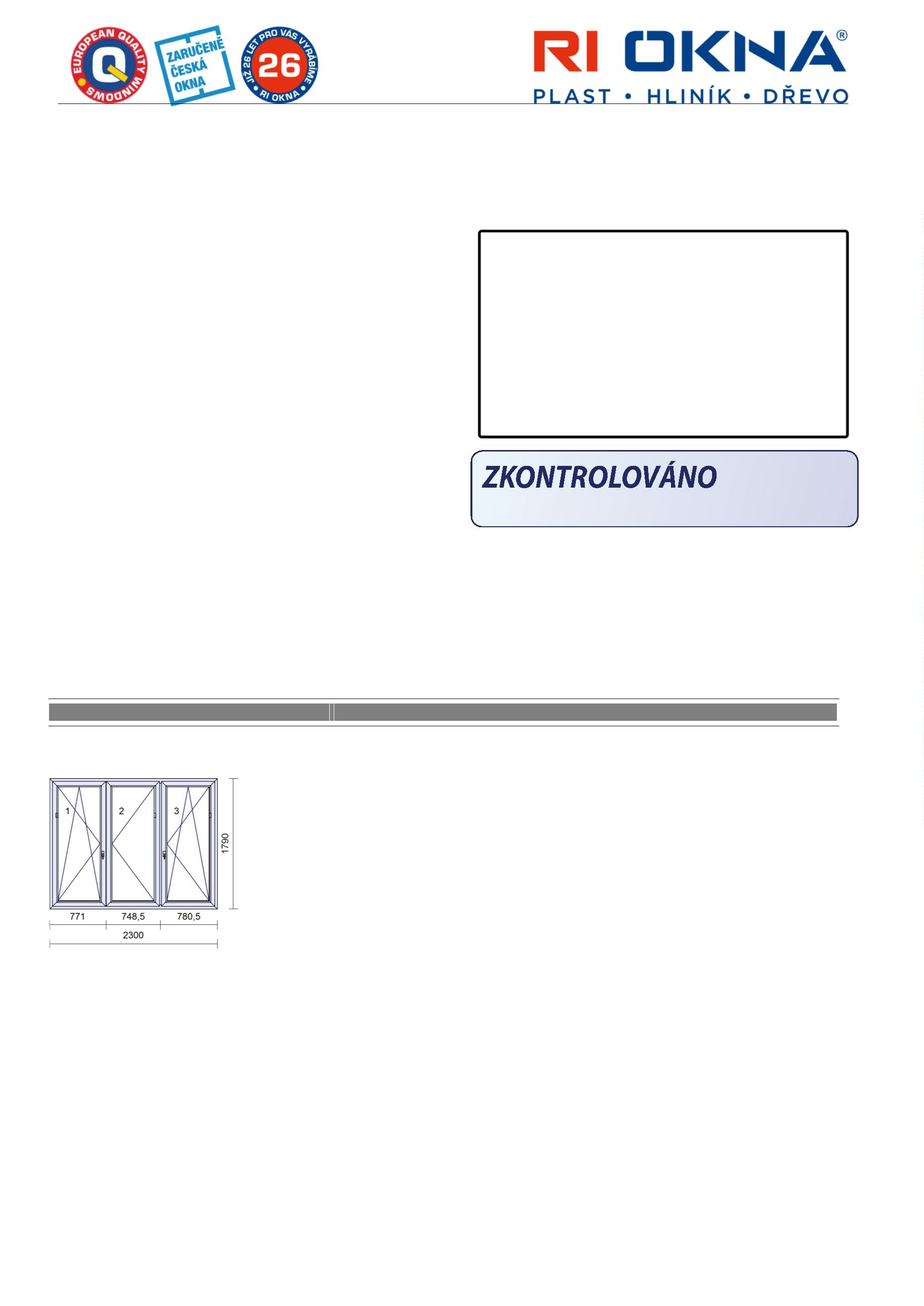 2 SvitavyOKNA SVITAVY CZ, s.r.o.Mobil: Tel.: E-mail: CENOVÁ NABÍDKAč. KX24312 /Všechny dveře a okna otvíravé dovnitř jsou znázorněny při pohledu zevnitř, dveře otvíravé venjsou znázorněny při pohledu zvenku.Pozice č.PočetCena za kusCena celkem1ks118 411,00 Kč18 411,00 KčSystém:Rám:Křídlo:RI TREND Line 2DTREND 2D okenní 64mm/70mm 6kom.3 * 2D standard 78mm-6kom.okenníBíláBarva:Těsnění:Kování:kř. profilČerné/ČernéMaco Multi MATIC KS (Standard)klika123D078D078D078700 OS levé - mikroventilace700 O pravé700 OS pravé - mikroventilacepole tl. výplň123.1 26 Climacoustic 6-16-4 Rw/Ug=1.1.1 26 Climacoustic 6-16-4 Rw/Ug=1.1.1 26 Climacoustic 6-16-4 Rw/Ug=1.1Meziskelní rámeček: Chromatech Ultra černý RAL9004Zaskl.lišty: standardVyztužení: standardPředvrtání: 7/L+P+HOdvodnění: dopředuakustická sklaStr 1 z 7, 12.10.2020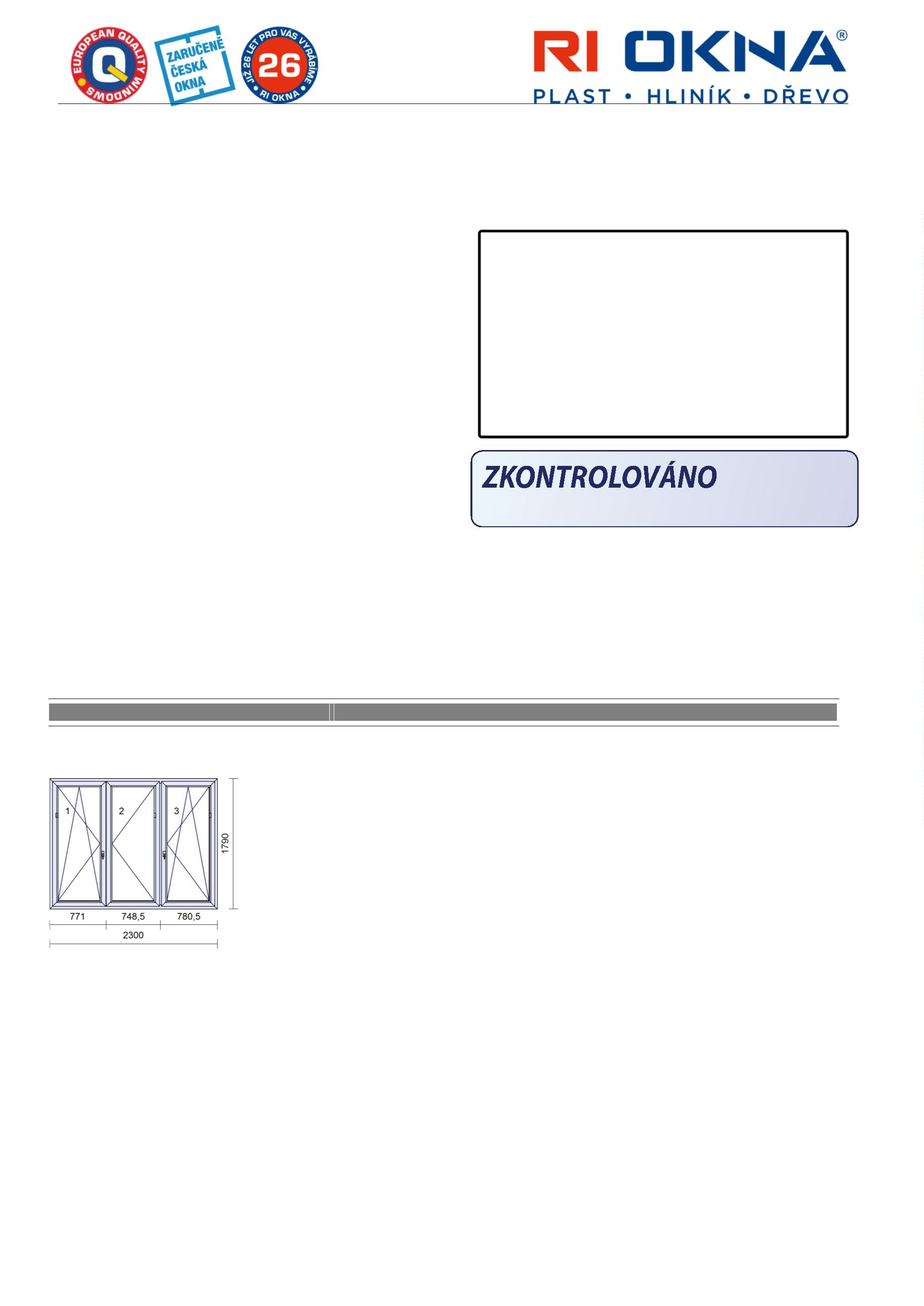 Pozice č.PočetParametry dle základních dat:Cena za kusCena celkemOkenní klika:SecusticParametry dle křídel:2Okenní klika:-Rozměr: 2300 x 1790 mmPočet rám.profilů:4;Plocha:4.117;Hmotnost: 134;Počet oken:1;11ksŽaluzie celostínící, barva lamel: 408 - bílápole č. Ovládací profil Šířka Výška574 1571 mmOvládání123RAL9010 BílýRAL9010 BílýRAL9010 Bílývlevovpravovpravo574 1571 mm574 1571 mm1837,001 837,00996,00x 2,300 m300mm parapet bílý HAMMER plast INTERIERHloubka: 300 mm996,004ks210 119,00 Kč40 476,00 KčSystém:Rám:Křídlo:RI TREND Line 2DTREND 2D okenní 64mm/70mm 6kom.2 * 2D standard 78mm-6kom.okenníBíláBarva:Těsnění:Kování:kř. profilČerné/ČernéMaco Multi MATIC KS (Standard)klika700 O levé1D0782D078700 OS pravé - mikroventilacepole tl. výplň1.1 24 Climaplus 4-16-4 Ar Ug=1,12.1 24 Climaplus 4-16-4 Ar Ug=1,1Meziskelní rámeček: Chromatech Ultra černý RAL9004Zaskl.lišty: standardVyztužení: standardPředvrtání: 7/L+P+HOdvodnění: dopředuParametry dle základních dat:Okenní klika:SecusticParametry dle křídel:1Okenní klika:-Rozměr: 1190 x 1790 mmPočet rám.profilů:4;Plocha:2.130;Hmotnost: 65;Počet oken:1;41ksŽaluzie celostínící, barva lamel: 408 - bílápole č. Ovládací profil Šířka VýškaOvládánívlevovpravo12RAL9010 BílýRAL9010 Bílý398 1571 mm398 1571 mm1029,004 116,003 872,00x 1,190 m500mm parapet bílý HAMMER plast INTERIERHloubka: 500 mm968,00Str. 2 z 7Nabídka : KX24312-, 12.10.2020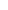 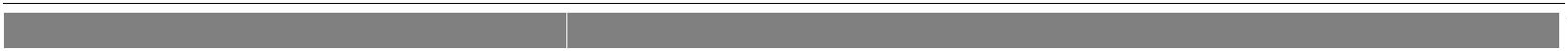 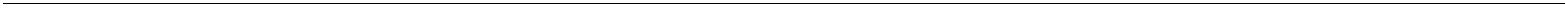 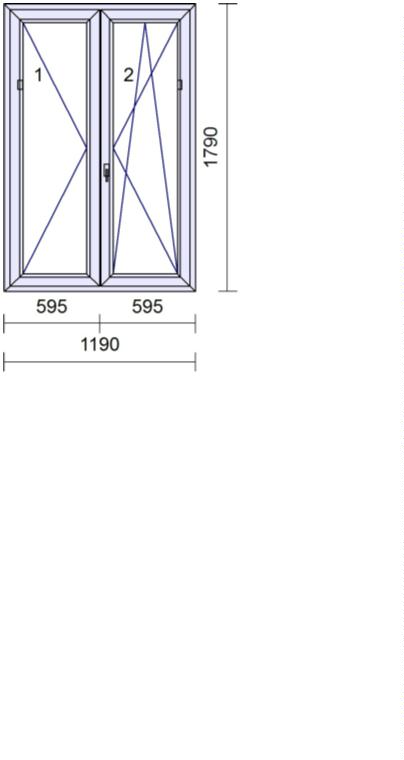 Pozice č.PočetCena za kusCena celkem2ks310 771,00 Kč21 542,00 KčSystém:Rám:Křídlo:RI TREND Line 2DTREND 2D okenní 64mm/70mm 6kom.2 * 2D standard 78mm-6kom.okenníBíláBarva:Těsnění:Kování:kř. profilČerné/ČernéMaco Multi MATIC KS (Standard)klika700 O levé1D0782D078700 OS pravé - mikroventilacepole tl. výplň1.1 26 Climacoustic 6-16-4 Rw/Ug=1.12.1 26 Climacoustic 6-16-4 Rw/Ug=1.1Meziskelní rámeček: Chromatech Ultra černý RAL9004Zaskl.lišty: standardVyztužení: standardPředvrtání: 7/L+P+HOdvodnění: dopředuakustická sklaParametry dle základních dat:Okenní klika:SecusticParametry dle křídel:1Okenní klika:-Rozměr: 1190 x 1790 mmPočet rám.profilů:4;Plocha:2.130;Hmotnost: 72;Počet oken:1;21ksŽaluzie celostínící, barva lamel: 408 - bílápole č. Ovládací profil Šířka VýškaOvládánívlevovpravo12RAL9010 BílýRAL9010 Bílý398 1571 mm398 1571 mm1029,002 058,001 936,00x 1,190 m500mm parapet bílý HAMMER plast INTERIERHloubka: 500 mm968,001ks45 483,00 Kč5 483,00 KčSystém:Rám:Křídlo:RI TREND Line 2DTREND 2D okenní 64mm/70mm 6kom.2D standard 78mm-6kom.okenníBíláBarva:Těsnění:Kování:kř. profilČerné/ČernéMaco Multi MATIC KS (Standard)klika1D078400 OS pravé - mikroventilacepole tl. výplň1.1 24 Climaplus 4-16-4 Ar Ug=1,1Meziskelní rámeček: Chromatech Ultra černý RAL9004Zaskl.lišty: standardVyztužení: standardPředvrtání: 7/L+P+HOdvodnění: dopředuParametry dle základních dat:Okenní klika:SecusticRozměr: 1050 x 1140 mmPočet rám.profilů:4;Plocha:1.197;Hmotnost: 36;Počet oken:1;1x 1,050 m500mm parapet bílý HAMMER plast INTERIERHloubka: 500 mm878,00878,00Str. 3 z 7Nabídka : KX24312-, 12.10.2020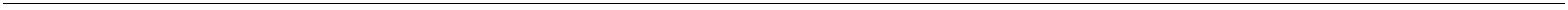 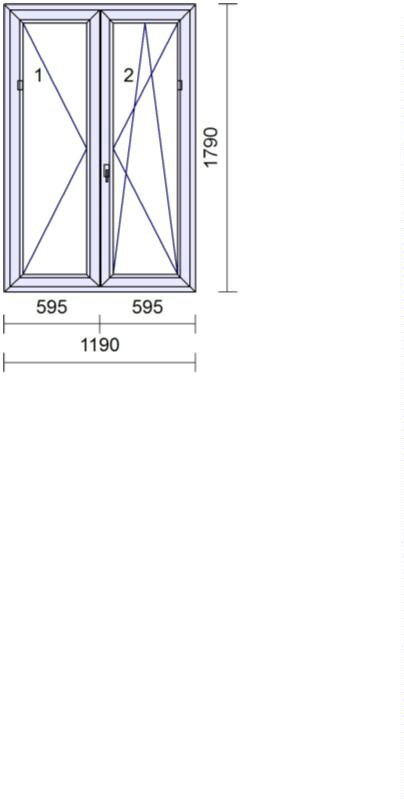 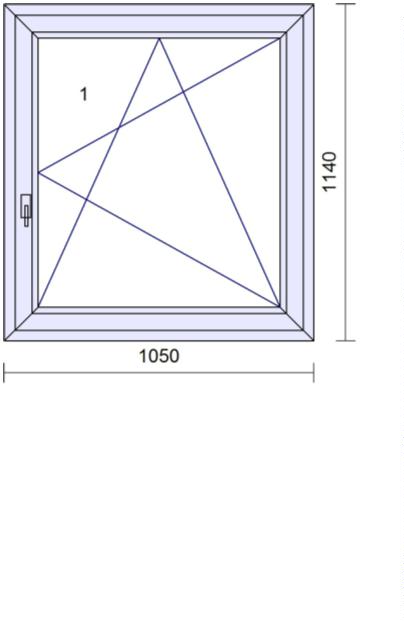 Pozice č.PočetCena za kusCena celkem1ks54 973,00 Kč4 973,00 KčSystém:Rám:Křídlo:RI TREND Line 2DTREND 2D okenní 64mm/70mm 6kom.2D standard 78mm-6kom.okenníBíláBarva:Těsnění:Kování:kř. profilČerné/ČernéMaco Multi MATIC KS (Standard)klika1D078300 OS pravé - mikroventilacepole tl. výplň1.1 24 Climaplus 4-16-4 Ar Ug=1,1Meziskelní rámeček: Chromatech Ultra černý RAL9004Zaskl.lišty: standardVyztužení: standardPředvrtání: 7/L+P+HOdvodnění: dopředuParametry dle základních dat:Okenní klika:SecusticRozměr: 1160 x 880 mmPočet rám.profilů:4;Plocha:1.021;Hmotnost: 31;Počet oken:1;1x 1,160 m350mm parapet bílý HAMMER plast INTERIERHloubka: 350 mm694,00694,001ks610 413,00 Kč10 413,00 KčSystém:Rám:Křídlo:RI TREND Line 2DTREND 2D okenní 64mm/70mm 6kom.2 * 2D standard 78mm-6kom.okenníBíláBarva:Těsnění:Kování:kř. profilČerné/ČernéMaco Multi MATIC KS (Standard)klika1050 O levé1D0782D0781050 OS pravé - mikroventilacepole tl. výplň1.1 24 Climaplus 4-16-4 Ar Ug=1,12.1 24 Climaplus 4-16-4 Ar Ug=1,1Meziskelní rámeček: Chromatech Ultra černý RAL9004Zaskl.lišty: standardVyztužení: standardPředvrtání: 7/L+P+HOdvodnění: dopředuParametry dle základních dat:Okenní klika:SecusticParametry dle křídel:1Okenní klika:-Rozměr: 1050 x 1930 mmPočet rám.profilů:4;Plocha:2.026;Hmotnost: 64;Počet oken:1;1x 1,050 m600mm parapet bílý HAMMER plast INTERIERHloubka: 600 mm1139,001 139,00Str. 4 z 7Nabídka : KX24312-, 12.10.2020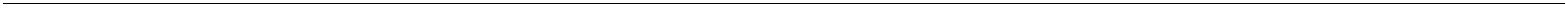 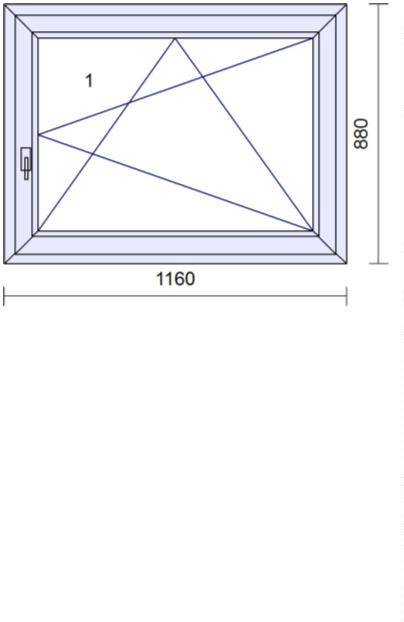 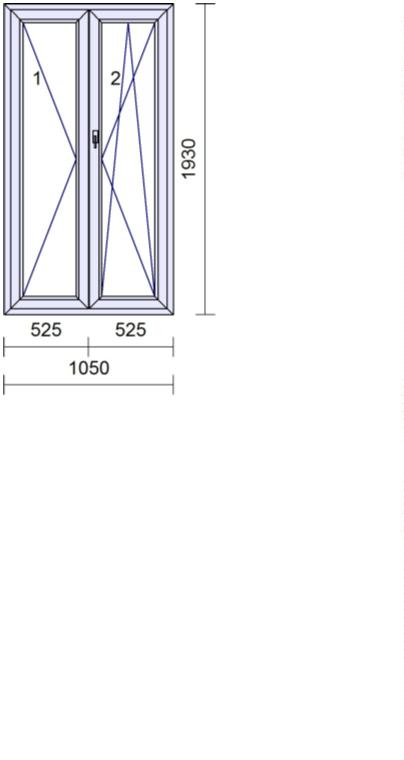 Pozice č.PočetCena za kusCena celkem2ks74 047,00 Kč8 094,00 KčSystém:Rám:Křídlo:RI TREND Line 2DTREND 2D okenní 64mm/70mm 6kom.2D standard 78mm-6kom.okenníBíláBarva:Těsnění:Kování:kř. profilČerné/ČernéMaco Multi MATIC KS (Standard)klika1D078300 OS pravé - mikroventilacepole tl. výplň1.1 24 Climaplus 4-16-4 Ar Ug=1,1Meziskelní rámeček: Chromatech Ultra černý RAL9004Zaskl.lišty: standardVyztužení: standardPředvrtání: 7/L+P+HOdvodnění: dopředuParametry dle základních dat:Okenní klika:SecusticRozměr: 820 x 820 mmPočet rám.profilů:4;Plocha:0.672;Hmotnost: 22;Počet oken:1;1x 0,820 m200mm parapet bílý HAMMER plast INTERIERHloubka: 200 mm359,00718,001x12 ks80,00 Kč0,00 KčPřehled:Obvod64,920 mPočet okenPočet skel12 ks21 ksObvod bez spojůPlocha oken64,920 m22,49 m²14,62 m²Plocha skel1x14,340 m90,00 Kč0,00 Kč0,00 Kč0,00 KčDélka parapetní roviny1x15 ks10Počet žaluziíStr. 5 z 7Nabídka : KX24312-, 12.10.2020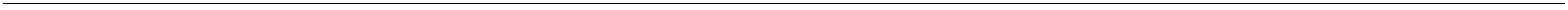 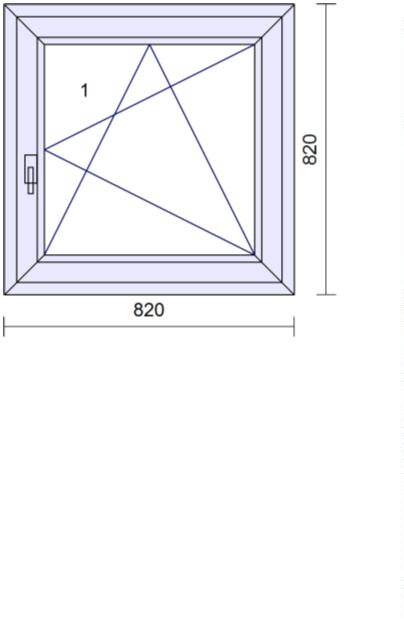 Suma položekSlevaMontážDemontáž - dřevěná oknaZednické zapravení po oknech špaletovýchLikvidace odpaduMontáž vnitřních parapetůMontáž žaluzií127 636,00 Kč-57 053,0010 250,003 900,0019 500,003 600,003 000,001 650,00Montáž pozinkovaných lištPřesun hmot, manipulaceSuma netto840,003 654,00116 977,000,00bez DPH0,00 %Částka k zaplacení116 977,00 KčPoskytnutý BONUS v této nabídce nelze již kombinovat s jinými BENEFITY.Je-li v cenové nabídce některá z pozic označená jako alternativa, cena v závorce nevstupuje do celkovéceny.Dále Vám nabízíme další příslušenství:-------vnitřní parapety dřevotřískové, nebo plastovévenkovní parapety hliníkové tažené eloxované, nebo ohýbané plechyvnitřní žaluzie horizontální hliníkové s řetízkovým ovládáním a velkým barevným výběrem lamelprotihmyzové sítě okenní na háčky a dveřní balkonové s magnetemTRIDO garážová vrata sekční s elektropohonem a dálkovým ovládánímstřešní okna ROTO plastová nebo dřevěnáinteriérové a bezpečnostní dveře NOVINKANa Vaše přání provedem tyto služby :--demontáž stávajících oken a dveří (vybourání původních prvků) s možností ekologické likvidacemontáž nových plastových prvků (odborné osazení, ukotvení a zapěnění polyuretanovou pěnou do stavebníchotvorů)--zednické zapravení špalet související s výměnou oken a dveřířešení připojovacích spár mezi okny a zdivem systémem SWS (ošetření vnitřní části spáry páskous funkcí parozábrany)V souladu s platnou legislativou (zákon 406/200Sb. o hospodaření s energií, Vyhláška MPO 291/2001Sb., ČSN 746077 Vám můžeme nabídnout ošetření připojovací spáry, tj. zajištění prostoru mezi rámem prvkua ostěním stavebního otvoru tak, aby nedocházelo k jeho degradaci vlivem povětrnostních vlivů, zejména vlhkosti.Budete-li mít zájem, rádi Vám tuto službu zajistíme. Orientační cena je 60,-Kč/bm (cena závisí na tloušťce spáry),Kromě 100% kvality našich výrobků a služeb výše uvedená cena zahrnuje:-plastové prvky splňující požadavky platných norem včetně povrchové teploty (min.teplota 10,2°C-tzv.teplotarosného bodu)-----mikroventilace na otvíravě-sklopných křídlechu domovních dveří bezpečnostní kováníodborný záruční i pozáruční servisbezplatné odborné poradenství a vypracování technického návrhuzaměření v místě plnění zdarma v případě realizace nabídkyBudete-li s naší cenovou nabídkou spokojeni,nebo budete mít jakékoliv dotazy,určitě nás kontaktujte. Těšíme se nadalší vzájemnou spolupráci.Str. 6 z 7Nabídka : KX24312-, 12.10.2020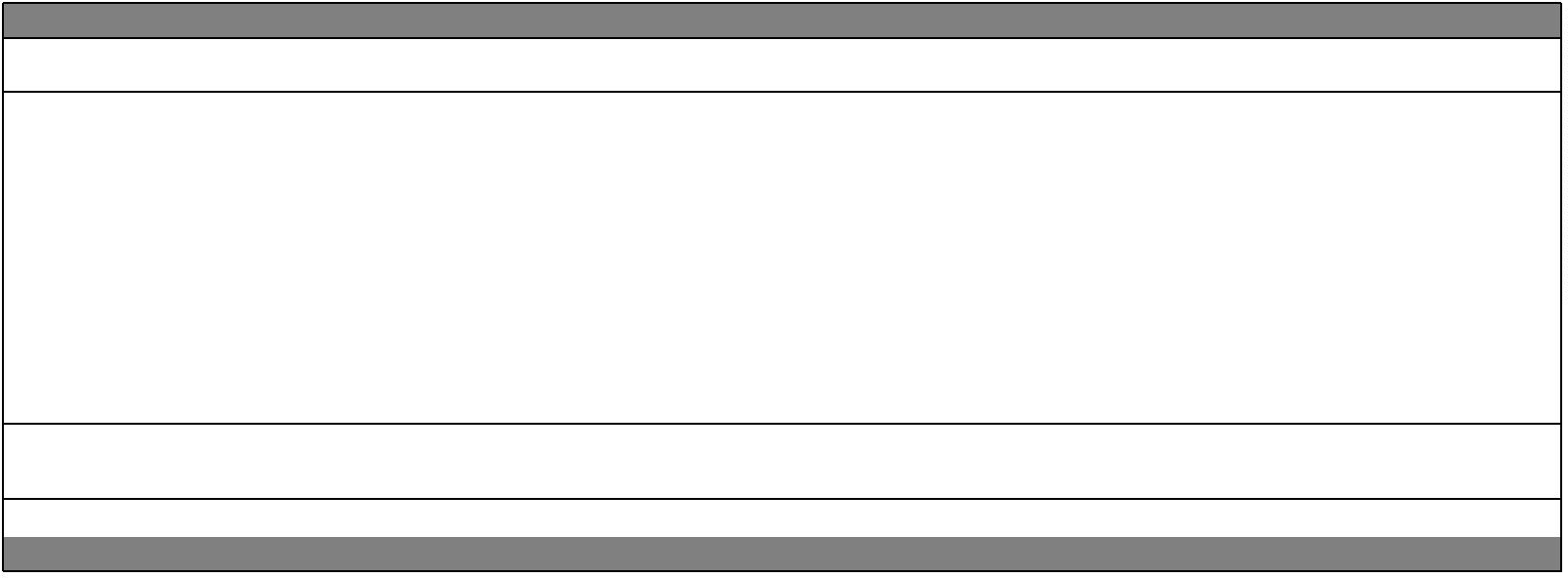 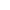 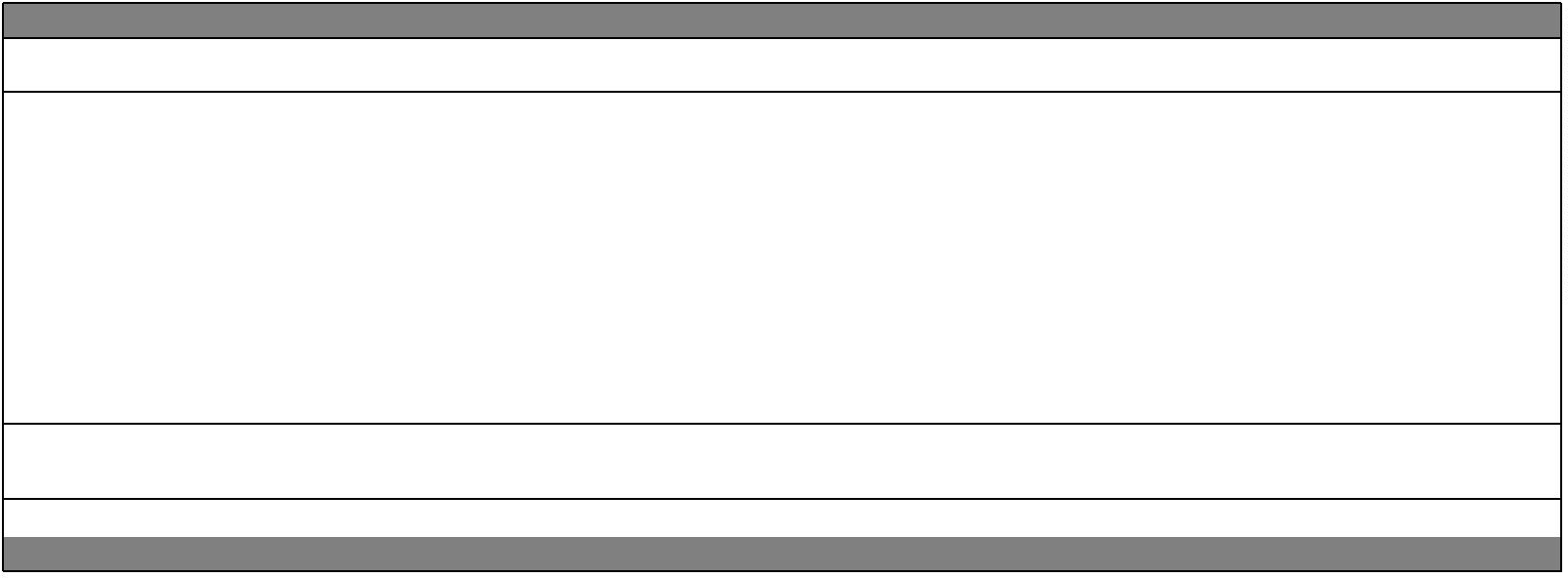 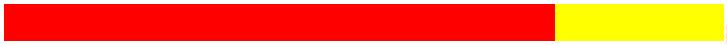 Zaměření zakázky si lze domluvit na tel.:                                        nebo osobně v naší kanceláři ve Svitavách / vedle obchodní akademie /Str. 7 z 7Nabídka : KX24312-, 12.10.2020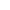 